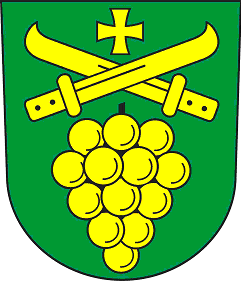 Výroční zpráva			         v souladu s § 18 zákona 106/1999 Sb.Obec Sobotovice na základě zákona č. 106/1999 Sb. § 18 vydává za rok 2021 tuto výroční zprávu:Počet podaných žádostí o informace:		0Počet vydaných rozhodnutí o odmítnutí žádosti:	0Počet podaných odvolání proti rozhodnutí:		0Výsledky řízení o sankcích:				0Poskytnuté výhradní licence:				0Počet stížností podaných podle § 16a		0Další informace					0Tato zpráva podle § 13 odst. 3 zákona nezahrnuje žádosti, které nebyly poskytovány písemně a dále žádosti poskytované podle jiných předpisů.V Sobotovicích dne 13.01.2022								Zdeněk Nečas								 starosta obceVyvěšeno :  13.01.2022Sejmuto   :  